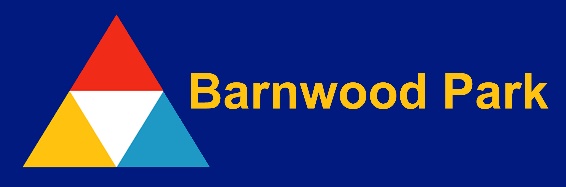 Teacher of Food & Nutrition Main ScaleRequired for January 2023 start or earlier if possibleFull time preferred, although Part time (0.8) or Job Share will be considered for the right candidate(s))Barnwood Park is seeking to appoint an innovative and enthusiastic teacher of Food and Nutrition to join our team of experienced and supportive practitioners. The ability to teach other subjects in the Design and Technology field would be an advantage. The post will suit a creative and flexible teacher willing to be a team player and contribute to the development of new ideas in Design and Technology. NQTs are welcome to apply. 
The successful candidate will be required to teach KS4: GCSE Food Preparation and Nutrition (essential, WJEC specification); Food and Nutrition at KS3, working closely with our experienced Subject Leader in Food Technology and DT. The ability to teach other subjects in the Design and Technology field would be an advantage but is not essential.The successful candidate will join a team of exceptional teachers in the Creative Arts & Technology Curriculum Area – which includes Art, Photography, Digital Art, Art Textiles, Food Technology, and Design & Technology - dedicated to sharing excellent practice and supporting one another. You too will be an excellent teacher, committed to teaching our students so that they acquire a deep, long-term, secure and adaptable understanding of your subjects. The Creative Arts and Technology Curriculum area is one of the most successful and popular subject areas at the school, with nearly 20 KS4 examination classes across its subjects, currently including 6 GCSE food classes in KS4. The curriculum area has a track record of delivering outstanding outcomes with very large proportions of students achieving Grades 7+ and excellent value added progress going back over many years. You will be part of a team that works hard to encourage students to embrace challenging tasks and persevere with their learning. Barnwood Park is a co-educational 11-16 comprehensive school. This is a very exciting time to be considering joining us as we continue our journey as a fully mixed, growing and successful comprehensive school.  We were officially recognised as a Good school again, by Ofsted in 2019 and were reported last year as the most over-subscribed school in the county of Gloucestershire..  Barnwood Park have a committed staff team and a very high staff retention rate. We are looking for someone who will complement our team and support the school in its relentless focus on teaching and learning, seeking to increase the rates of progress and student achievements.  We have a comprehensive and exciting CPD programme for all staff, so whether you are an experienced teacher or an ECT, we can offer you plenty of opportunities to develop.In addition to this, we can also offer you:A strong and supportive Leadership GroupAn excellent body of motivated and innovative staffA diverse group of hardworking youngsters of all abilities who thrive on caring, challenging and inspiring teachingProfessional support and development opportunities which will enable you to work creatively and innovatively in order to deliver high quality educational experiences for the students at Barnwood Park.This post would be very suitable for an ECT, who would receive excellent support from the Department and our Deputy Head who supports all ECTs in school to feel happy, successful and part of the Barnwood Park family. The departmental information will provide you with more details of the candidate specifications and school resources.The closing date for applications is:	 Sunday 16th October.Shortlisting:			Monday 17th OctoberInterview date:			Friday 21st October Visits to the school are welcome by prior arrangement.For further information, please visit the school website vacancies page www.barnwood-park.gloucs.sch.uk  To apply please download and complete the application form and return with a covering letter to the Headteacher, either by post to Barnwood Park School, St Lawrence Road, Barnwood, Gloucester, GL4 3QU or by e-mail to hr@barnwood-park.gloucs.sch.ukBarnwood Park School is committed to safeguarding and promoting the welfare of children and young people and expects its staff to share this commitment. Appointment is subject to a successful Enhanced DBS check.